Please join The Lebanon Optimist Club for the 24th Annual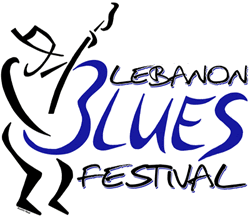 Corporate Sponsorship PacketAugust 4 & 5, 2022MEET THE LEBANON OPTIMIST CLUBOptimist Clubs conduct positive service projects aimed at providing a helping hand to youth. By believing in young people and empowering them to be the best they can be, Optimist volunteers continually make their community a better place to live.The Lebanon Optimist Club is dedicated to serving our community by providing a valuable service.  Our members come from every walk of life.  Our membership is growing at a steady pace.  With this growth, we have been able to accomplish more, and have a larger impact upon our community.  We welcome you with open arms.  Please inquire about how you can become a part of our growing membership.OPTIMIST MISSION STATEMENTTo foster an optimistic way of life for the improvement of individuals and society, through local Optimist Clubs dedicated to ever-expanding service to youth, community, and the world.PURPOSE OF THE LEBANON BLUES FESTIVALThe Blues Festival is a fund-raiser for the Lebanon Optimist Club.   It was started by the Lebanon Chamber and then they asked our club if we would like to be in charge of the festival.  This festival has grown in popularity and it draws people from the surrounding area and our neighboring states.   We believe it is a family friendly event that allows people to enjoy really good blues music and visit our historical downtown along with raising money for the kids.Each year we try to bring new and exciting elements to the Blues Festival.  Several years ago, we decided to add a Classic Car Show.  This has become a staple program of our overall event.  The Classic Car show starts Saturday morning at 8:00 am and goes until 4:00 pm.   A couple of years ago we expanded the festival to include Friday evening. This event is now a true community event. The community comes out and supports this event and the 100% of the proceeds go back into the community.  Listed below are some of the programs that benefit from our donations.Sponsorship LevelsAmount of Sponsorship	6,500	5,000	4,500	4,000	4,000 	3,000	2,500	2,000Recognition in Media Articles	ü	ü	ü	ü	ü	ü	üNumber of Official Blues T-Shirts	15	10	8	6	6	6		4	2Corporate Logo or Name on T-Shirt	L	L	L	L	L	N	N	NCorporate Logo on Stage Banner	 ü	ü	ü	ü 	ü 	ü	ü	ü Amount in Blues Bucks to spend at event	$150	$100	$80	$60	$50	$40	$20	$10		Free 10 x 10 booth space at event	ü 	ü 	ü	ü 	ü 	ü 	ü	ü	Company name on trophy at Car Show	ü 	ü	 ü 	ü	ü 	ü 	 ü	ü	Recognition on Facebook page	 ü	ü	ü	ü	ü 	ü 	ü	üVIP Pass – All Day	15	10	8	6	4	4	4	2Recognition from stage (# of times during festival)	10	10	8	8	6	5	5	4Logo on posters (P- Premium Placement)	P	P	P	P	P	n/a	n/a	n/a		Logo or Name in program (P-Premium Placement)	P	P	P	P	P	ü 	ü 	ü 	Logo on Blues Website with link to your site	ü 	ü 	ü 	ü 	ü 	ü 	ü 	ü 		Beer Garden Sponsor – This sponsor gets their logo on two 8 ft flags in the beer garden.	Band Sponsor – This sponsor gets their name mentioned before and after each of the eight bands.2022 Lebanon Blues FestivalSPONSORSHIP OPPORTUNITIES Corporate Sponsorship Packet                   Yes I want to sponsor this year’s Lebanon Blues FestivalPlease indicate what level you will sponsor	Title Sponsor	$6,500	Stage Sponsor        	$5,000	Beer Garden Sponsor	$4,500	Band Sponsor	$4,000	Live Stream Sponsor	$4,000	Super Platinum	$3,000	Platinum Plus Sponsor	$2,500	Platinum Sponsor	$2,000	Gold Sponsor	$1,250Please make your check payable to Lebanon Blues FestivalComplete the following information and mail to: P O Box 778, Lebanon Oh 45036Company Name: _______________________________________________________________Contact Name for Sponsorship: ___________________________________________________          Yes, we will have a booth at the festival	           No, we will not have a booth	Contact Name for Event Booth: ___________________________________________________Address: ______________________________________________________________________City:_______________________________ State: _______	   Zip: ______________________Sponsorship Phone:_____________________________ Email: _________________________Event Booth Phone: ____________________________ Email: __________________________Please call or email for additional informationAnn Smith – Co-Chairperson513-933-2387 asmith@lcnb.com                                                Child Advocacy CenterChild Advocacy CenterAnti-Bullying Education Lebanon H.S.Anti-Bullying Education Lebanon H.S.Anti-Bullying Education Lebanon Jr. HighAnti-Bullying Education Lebanon Jr. HighLebanon High School ChoirsLebanon High School ChoirsLebanon Band BoostersLebanon Band BoostersWarrior Back Pack Food ProgramWarrior Back Pack Food ProgramLHS scholarships X 4LHS scholarships X 4Cub Scouts for at-risk childrenCub Scouts for at-risk childrenSafe on MainSafe on MainHead Start - WCCC Early Learning CenterHead Start - WCCC Early Learning CenterAtrium Medical Center FoundationAtrium Medical Center FoundationSafe on Main (formerly ARCS)Safe on Main (formerly ARCS)Lebanon Food PantryLebanon Food PantryChristmas Food BasketsChristmas Food BasketsLebanon Christmas for TotsLebanon Christmas for TotsLebanon Youth Soccer/spring/fallLebanon Youth Soccer/spring/fallYMCA Swim Lessons for all 4th GradersYMCA Swim Lessons for all 4th GradersLebanon Youth SoftballLebanon Youth SoftballLebanon H.S. After PromLebanon H.S. After PromFamily PromiseFamily PromiseJohn McClean FoundationJohn McClean FoundationLPD Officer of the Year LuncheonLPD Officer of the Year LuncheonShop with A CopShop with A CopFood Supplies for Lebanon Blessing BoxesFood Supplies for Lebanon Blessing BoxesWC Career Center Student FeesWC Career Center Student FeesChild Advocacy CenterChild Advocacy Center